Бюллетень издается со 2 февраля 2008 годаМуниципальное средство массовой информации органов местного самоуправления городского поселения Агириш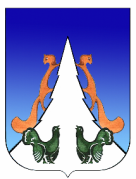 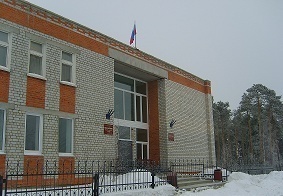 В этом выпуске:Постановление АГП 1.1. Пункт 3.1. раздела 3 Приложения № 1 к постановлению изложить в следующей редакции»«3.1. Размеры окладов рабочим учреждения устанавливаются в зависимости от разряда выполняемых работ (таблица 2).»      Таблица 2	1.2. Пункт 2.4 раздела 2 Приложения № 2 к постановлению изложить в следующей редакции:	«2.4. Оклады работникам учреждения, занимающим общеотраслевые должности служащих, устанавливаются в следующих размерах (таблица 1)»Таблица 1 1.3. Пункт 2.5 раздела 2 Приложения № 2 к постановлению изложить в следующей редакции:	           «2.5. Оклады работникам учреждения, занимающим должности работников физической культуры и спорта, устанавливаются в следующих размерах (таблица 2)»                                                                                        Таблица 2	1.4. Пункт 2.6 раздела 2 Приложения № 2 к постановлению изложить в следующей редакции:«2.6. По профессиям рабочих учреждения устанавливается размер оклада в зависимости от присвоенных им квалификационных разрядов в соответствии со следующими размерами (таблица 3)»Таблица 3	2. Опубликовать настоящее постановление в бюллетене «Вестник городского поселения Агириш» и разместить на официальном сайте городского поселения Агириш.	3. Настоящее постановление вступает в силу с момента официального опубликования и распространяет свое действие на правоотношения, возникшие 
с 1 октября 2023 года.	4. Контроль за исполнением настоящего постановления оставляю за собой.Глава городского поселения Агириш                                          И.В. ЕрмолаеваГЛАВА ГОРОДСКОГОПОСЕЛЕНИЯ АГИРИШПОСТАНОВЛЕНИЕ«31» октября 2023 г. 		             	                                                                   № 12О назначении публичных слушаний, общественных обсуждений по проектам постановлений администрации городского поселения Агириш «Программы профилактики рисков по осуществляемым видам контроля в городском поселении Агириш»В соответствии с Федеральным законом от 06.10.2003 № 131-ФЗ «Об общих принципах организации местного самоуправления в Российской Федерации», Уставом городского поселения Агириш, решением Совета депутатов городского поселения Агириш от 28.02.2017 № 208  «Об утверждении Порядка организации и проведения общественных обсуждений или публичных слушаний в городском поселении Агириш»:     1. Назначить публичные слушания или общественные обсуждения по проекту постановления администрации городского поселения Агириш «Об утверждении программы профилактики рисков причинения вреда (ущерба) охраняемым законом ценностям при осуществлении муниципального автодорожного контроля в 2024 году» (далее общественные обсуждения или публичные слушания) (приложение 1).     2. Назначить публичные слушания или общественные обсуждения по проекту постановления администрации городского поселения Агириш «Об утверждении программы профилактики рисков причинения вреда (ущерба) охраняемым законом ценностям при осуществлении муниципального земельного контроля в 2024 году» (далее общественные обсуждения или публичные слушания) (приложение 2).     3. Назначить публичные слушания или общественные обсуждения по проекту постановления администрации городского поселения Агириш «Об утверждении программы профилактики рисков причинения вреда (ущерба) охраняемым законом ценностям при осуществлении муниципального контроля в сфере благоустройства на территории городского поселения Агириш в 2024 году» (далее общественные обсуждения или публичные слушания) (приложение 3).     4. Общий   срок  проведения   общественных обсуждений или публичных   слушаний   составляет   один   месяц  со дня опубликования настоящего постановления. Днем начала общественных обсуждений или публичных слушаний является день опубликования настоящего постановления.     5. Собрание жителей городского поселения  Агириш, для обсуждения  проектов постановлений администрации городского поселения Агириш: «Об утверждении программы профилактики рисков причинения вреда (ущерба) охраняемым законом ценностям при осуществлении муниципального автодорожного контроля в 2024 году», «Об утверждении программы профилактики рисков причинения вреда (ущерба) охраняемым законом ценностям при осуществлении муниципального земельного контроля в 2024 году», «Об утверждении программы профилактики рисков причинения вреда (ущерба) охраняемым законом ценностям при осуществлении муниципального контроля в сфере благоустройства на территории городского поселения Агириш в 2024 году»  проводится 14.11.2023 года  по  адресу:   ул. Винницкая, д. 16, п. Агириш,  Советский район, Ханты-Мансийский автономный округ – Югра, в конференц-зале  здания  администрации городского поселения Агириш, время начала общественных обсуждений или публичных слушаний 17.00 часов по местному времени.      6. Назначить уполномоченным органом по проведению публичных слушаний, общественных обсуждений администрацию городского поселения Агириш (далее уполномоченный орган).      7. Утвердить:      7.1. Порядок приема предложений и замечаний к проектам постановлений администрации городского поселения Агириш: «Об утверждении программы профилактики рисков причинения вреда (ущерба) охраняемым законом ценностям при осуществлении муниципального автодорожного контроля в 2024 году», «Об утверждении программы профилактики рисков причинения вреда (ущерба) охраняемым законом ценностям при осуществлении муниципального земельного контроля в 2024 году», «Об утверждении программы профилактики рисков причинения вреда (ущерба) охраняемым законом ценностям при осуществлении муниципального контроля в сфере благоустройства на территории городского поселения Агириш в 2024 году» (приложение 4);     7.2. Порядок проведения общественных обсуждений или публичных слушаний (приложение 5).8. Опубликовать настоящее постановление в бюллетене «Вестник городского поселения Агириш» и разместить на официальном сайте городского поселения Агириш.9.  Настоящее постановление вступает в силу после его опубликования.Глава городского поселения Агириш                                                   И.В.ЕрмолаеваПриложение 1к постановлению главы городского поселения Агиришот «31» октября 2023   № 12ПОСТАНОВЛЕНИЕ						проект «»       2023 г. 		        						       № /НПАОб утверждении программы профилактики рисков причинения вреда (ущерба) охраняемым законом ценностям при осуществлении муниципального автодорожного контроля в 2024 году 	В соответствии с Федеральным законом от 06.10.2003 № 131-ФЗ «Об общих принципах организации местного самоуправления в Российской Федерации», со статьей 44 Федерального закона от 31.07.2020 № 248-ФЗ «О государственном контроле (надзоре) и муниципальном контроле в Российской Федерации», Постановлением Правительства РФ от 25.06.2021  № 990 «Об утверждении Правил разработки и утверждения контрольными (надзорными) органами программы профилактики рисков причинения вреда (ущерба) охраняемым законом ценностям», Уставом городского поселения Агириш, постановляю:1. Утвердить Программу профилактики рисков причинения вреда охраняемым законом ценностям при осуществлении муниципального автодорожного контроля в 2024  году согласно Приложению  1.2.  Опубликовать настоящее постановление в бюллетене «Вестник городского поселения Агириш» и разместить на официальном сайте городского поселения Агириш.3.  Настоящее постановление вступает в силу с момента его официального опубликования и распространяет свое действие с 01.01.2024.4.  Контроль за исполнением настоящего постановления возлагаю на заместителя главы городского поселения Агириш.Глава городского поселения Агириш                                                         И.В.ЕрмолаеваПриложение 1к постановлению администрации  городского поселения Агиришот    .2023  № /НПАПрограмма профилактики рисков причинения
вреда охраняемым законом ценностям в сфере муниципального автодорожного контроля в 2024 годупаспортПрограмма профилактики рисков причинения
вреда охраняемым законом ценностям при осуществлении муниципального автодорожного контроля в 2024 годуНастоящая программа разработана в целях реализации статьи 44 Федерального закона от 31.07.2020 № 248-ФЗ «О государственном контроле (надзоре) и муниципальном контроле в Российской Федерации».Программа представляет собой увязанный по целям, задачам, ресурсам и срокам осуществления комплекс профилактических мероприятий, обеспечивающих эффективное решение проблем, препятствующих соблюдению подконтрольными субъектами обязательных требований, и направленных на выявление и устранение конкретных причин и факторов несоблюдения обязательных требований, а также на создание и развитие системы профилактики.Анализ и оценка состояния подконтрольной сферы                  Муниципальный автодорожный контроль осуществляется администрацией городского поселения Агириш  в соответствии со статьей 13 Федерального закона от 08.11.2008 № 257-ФЗ «Об автомобильных дорогах и о дорожной деятельности в Российской Федерации и о внесении изменений в отдельны законодательные акты Российской Федерации» в отношении объектов дорожной деятельности и автомобильных дорог местного значения.В рамках муниципального автодорожного контроля должностное лицо осуществляет деятельность по контролю в соответствии со статьей 13 Федерального закона от 08.11.2008 № 257-ФЗ "Об автомобильных дорогах и о дорожной деятельности в Российской Федерации и о внесении изменений в отдельны законодательные акты Российской Федерации»  за соблюдением органами государственной власти, органами местного самоуправления, юридическими лицами, индивидуальными предпринимателями, гражданами в отношении объектов дорожной деятельности и автомобильных дорог местного значения, требований законодательства Российской Федерации, законодательства Ханты-Мансийского автономного округа-Югры, за нарушение которых предусмотрена административная и иная ответственность.Основной задачей муниципального автодорожного контроля при реализации полномочий в сфере муниципального автодорожного контроля являются проверка соблюдения требований технических условий по размещению объектов, предназначенных для осуществления дорожной деятельности, объектов дорожного сервиса, рекламных конструкций и других объектов в полосе отвода автомобильных дорог местного значения, а также обеспечение соблюдения субъектами надзора обязательных требований об автомобильных дорогах и о дорожной деятельности, а также сохранности автомобильных дорог местного значения в границах муниципального образования городское поселение Агириш, в пределах установленных полномочий.Муниципальный автодорожный контроль на территории муниципального образования городское поселение Агириш осуществляется в соответствии с Федеральным законом от 08.11.2008 № 257-ФЗ «Об автомобильных дорогах и о дорожной деятельности в Российской Федерации и о внесении изменений в отдельны законодательные акты Российской Федерации», Федеральным законом от 06.10.2003 № 131-ФЗ «Об общих принципах организации местного самоуправления в Российской Федерации», Федеральным законом от 31.07.2020 № 248-ФЗ «О государственном контроле (надзоре) и муниципальном контроле в Российской Федерации» и иными нормативными правовыми актами.В целях предупреждения и предотвращения юридическими лицами, индивидуальными предпринимателями нарушений в области дорожной деятельности и автомобильных дорог местного значения информация размещена на официальном сайте городское поселение Агириш.В целях исполнения Программы профилактики нарушений обязательных требований в области муниципального  автодорожного контроля: на официальном сайте городского поселения Агириш в разделе муниципальный контроль размещен перечень нормативных правовых актов, содержащих обязательные требования, оценка соблюдения которых является предметом муниципального контроля.             Проведение профилактических мероприятий, направленных на соблюдение подконтрольными субъектами обязательных требований законодательства в сфере  дорожной деятельности и автомобильных дорог местного значения, на побуждение подконтрольных субъектов к добросовестности, должно способствовать улучшению в целом ситуации, снижению количества выявляемых нарушений обязательных требований в указанной сфере.II. Цели и задачи проведения профилактической работы Профилактика рисков причинения вреда охраняемым законом ценностям в области муниципального автодорожного контроля — это системно организованная деятельность администрации городского поселения Агириш по комплексной реализации мер организационного, информационного, правового и иного характера, направленных на достижение следующих основных целей:повышение прозрачности системы контрольно-надзорной деятельности при проведении мероприятий по муниципальному автодорожному контролю;предупреждение нарушений юридическими лицами и индивидуальными предпринимателями обязательных требований законодательства при осуществлении  муниципального автодорожного контроля;предотвращение рисков причинения вреда охраняемым законом ценностям;создание инфраструктуры профилактики рисков причинения вреда охраняемым законом ценностям;устранение существующих и потенциальных условий, причин и факторов, способствующих возможному нарушению обязательных требований законодательства при осуществлении  муниципального автодорожного контроля;снижение административной нагрузки на подконтрольные субъекты;формирование модели социально ответственного, добросовестного, правового поведения юридических лиц и индивидуальных предпринимателей.Проведение профилактических мероприятий позволит решить следующие задачи:выявление причин, факторов и условий, способствующих причинению вреда охраняемым законом ценностям и нарушению обязательных требований, определение способов устранения или снижения рисков их возникновения;устранение причин, факторов и условий, способствующих возможному причинению вреда охраняемым законом ценностям и нарушению обязательных требований;установление и оценка зависимости видов, форм и интенсивности профилактических мероприятий от особенностей конкретных подконтрольных субъектов (объектов) и присвоенного им уровня риска (класса опасности), провидения профилактических мероприятий с учетом данных факторов;определение перечня видов и сборов статистических данных, необходимых для организации профилактической работы;повышение квалификации кадрового состава контрольных органов; создание системы консультирования подконтрольных субъектов, в том числе с использованием современных информационно-телекоммуникационных технологий;другие задачи в зависимости от выявленных проблем безопасности регулируемой сферы и текущего состояния профилактической работы. Первый этап реализации Программы:определение	должностного	лица,	ответственного	за	организацию и координацию мероприятий, направленных на профилактику нарушений, обязательных требований при осуществлении муниципального автодорожного контроля;определение	должностных	лиц,	ответственных	за осуществление профилактической деятельности;актуализация перечня нормативных правовых актов или их отдельных частей, содержащих обязательные требования, оценка соблюдения которых является предметом муниципального контроля, а также текстов соответствующих нормативных правовых актов или их отдельных частей;информирование юридических лиц и индивидуальных предпринимателей по вопросам соблюдения обязательных требований, в том числе посредством разработки и размещения на официальном сайте городского поселения Агириш по соблюдению обязательных требований законодательства при осуществлении муниципального автодорожного контроля. В случае изменения обязательных требований подготавливаются и распространяются комментарии о содержании новых нормативных правовых актов, устанавливающих обязательные требования, внесенных изменениях в действующие акты, сроках и порядке вступления их в действие;информирование юридических лиц и индивидуальных предпринимателей по вопросам соблюдения обязательных требований, установленных стандартами раскрытия информации, утвержденными Правительством Российской Федерации;размещение на официальном сайте Плана плановых проверок юридических лиц и индивидуальных предпринимателей на 2024 год;внесение информации о проводимых проверках и их результатах в реестр подконтрольных субъектов (объектов) при осуществлении муниципального автодорожного контроля;проведение публичных обсуждений правоприменительной практики по муниципальному автодорожному контролю;обобщение и анализ практики осуществления муниципального контроля, в том числе с указанием наиболее часто встречающихся случаев нарушений обязательных требований при осуществлении муниципального автодорожного контроля с рекомендациями в отношении мер, которые должны приниматься юридическими лицами, индивидуальными предпринимателями в целях недопущения таких нарушений;обеспечение взаимодействия с подконтрольными субъектами, выявление и учет мнений подконтрольных субъектов по проблемам соблюдения обязательных требований, по качеству полезности профилактической деятельности муниципального автодорожного контроля и в отношении иных аспектов контрольно-надзорной деятельности посредством телефонной, факсимильной, почтовой связи, электронной почты, электронной формы обратной связи на сайте городского поселения Агириш.Второй этап реализации Программы:совершенствование механизмов аналитического обеспечения профилактической деятельности с целью качественного улучшения, расширения и диверсификации подходов к осуществлению профилактической деятельности;                -  использование всех инструментов профилактики;                -  проведение оценки влияния профилактических мероприятий на результативность и эффективность осуществления контрольно-надзорной деятельности.III.Перечень программных мероприятий, связанных с созданием инфраструктуры и проведением профилактической работы, и график их реализацииПрограммные мероприятия предусматривают комплекс мер по предотвращению негативных последствий, которые могут возникнуть при их реализации.Организация и проведение профилактических мероприятий муниципального контроля, направленных на предупреждение рисков причинения вреда охраняемым законом ценностям при осуществлении муниципального автодорожного контроля, осуществляется ответственными исполнителями на основании соответствующего плана-графика, ежегодно разрабатываемого администрацией городского поселения Агириш и утверждаемого главой городского поселения Агириш. ПЛАН-ГРАФИКпрофилактики рисков причинениявреда охраняемым законом ценностям при осуществлении муниципального автодорожного контроля в 2024 годуIV.Ресурсное обеспечение Программы               При реализации Программы финансирование не предусмотрено.V. Механизм реализации ПрограммыЦели и задачи настоящей Программы могут быть достигнуты только при условии создания действенных механизмов ее реализации.VI. Отчетные показатели Программы4.1. Отчетные показатели Программы предназначены способствовать максимальному достижению сокращения количества нарушений субъектами, в отношении которых осуществляется муниципальный контроль обязательных требований законодательства, требований, установленных муниципальными правовыми актами, включая устранение причин, факторов и условий, способствующих возможному нарушению обязательных требований, требований, установленных муниципальными правовыми актами, в сфере дорожной деятельности и автомобильных дорог местного значения:Приложение 2к постановлению главы городского поселения Агиришот «31» октября 2023   № 12ПОСТАНОВЛЕНИЕ						проект «»            2023 г. 		        						           №/НПАОб утверждении программы профилактики рисков причинения вреда (ущерба) охраняемым законом ценностям при осуществлении муниципального земельного контроля в 2024 году	В соответствии с Федеральным законом от 06.10.2003 № 131-ФЗ «Об общих принципах организации местного самоуправления в Российской Федерации», со статьей 44 Федерального закона от 31.07.2020 № 248-ФЗ «О государственном контроле (надзоре) и муниципальном контроле в Российской Федерации», Постановлением Правительства РФ от 25.06.2021  № 990 «Об утверждении Правил разработки и утверждения контрольными (надзорными) органами программы профилактики рисков причинения вреда (ущерба) охраняемым законом ценностям», Уставом городского поселения Агириш, постановляю:1. Утвердить Программу профилактики рисков причинения вреда охраняемым законом ценностям при осуществлении муниципального земельного контроля в 2024 году согласно Приложению  1.2.  Опубликовать настоящее постановление в бюллетене «Вестник городского поселения Агириш» и разместить на официальном сайте городского поселения Агириш.3.  Настоящее постановление вступает в силу с момента его официального опубликования и распространяет свое действие с 01.01.2024.4.  Контроль за исполнением настоящего постановления возлагаю на начальника отдела по организации деятельности городского поселения Агириш.Глава городского поселения Агириш                                                         И.В.ЕрмолаеваПриложение 1к постановлению администрации  городского поселения Агиришот    .2023   № /НПАПрограмма профилактики рисков причинения
вреда охраняемым законом ценностям при осуществлении муниципального земельного
контроля в 2024 годупаспортПрограмма профилактики рисков причинения
вреда охраняемым законом ценностям при осуществлении муниципального земельного
контроля в 2024 годуНастоящая программа разработана в целях реализации статьи 44 Федерального закона от 31.07.2020 № 248-ФЗ «О государственном контроле (надзоре) и муниципальном контроле в Российской Федерации».Программа представляет собой увязанный по целям, задачам, ресурсам и срокам осуществления комплекс профилактических мероприятий, обеспечивающих эффективное решение проблем, препятствующих соблюдению подконтрольными субъектами обязательных требований, и направленных на выявление и устранение конкретных причин и факторов несоблюдения обязательных требований, а также на создание и развитие системы профилактики.Анализ и оценка состояния подконтрольной сферы                  Муниципальный земельный контроль осуществляется администрацией муниципального образования Советский район в соответствии с пунктом 3 статьи 72 Земельного кодекса Российской Федерации в отношении объектов земельных отношений, расположенных в границах муниципального образования независимо от ведомственной принадлежности и формы собственности, в том числе земли, находящиеся в федеральной собственности и собственности городского поселения Агириш.В рамках муниципального земельного контроля должностное лицо осуществляет деятельность по контролю в соответствии с пунктом 1 статьи 72 Земельного кодекса Российской Федерации за соблюдением органами государственной власти, органами местного самоуправления, юридическими лицами, индивидуальными предпринимателями, гражданами в отношении объектов земельных отношений, требований законодательства Российской Федерации, законодательства Ханты-Мансийского автономного округа-Югры, за нарушение которых предусмотрена административная и иная ответственность.Основной задачей муниципального земельного контроля при реализации полномочий в сфере муниципального земельного контроля являются максимальное вовлечение неиспользуемых земель в гражданский оборот.Муниципальный земельный контроль на территории муниципального образования городское поселение Агириш осуществляется в соответствии с Земельным кодексом Российской Федерации, Федеральным законом от 06.10.2003 № 131-ФЗ «Об общих принципах организации местного самоуправления в Российской Федерации», Федеральным законом от 31.07.2020 № 248-ФЗ «О государственном контроле (надзоре) и муниципальном контроле в Российской Федерации» и иными нормативными правовыми актами.В целях предупреждения и предотвращения юридическими лицами, индивидуальными предпринимателями нарушений законодательства в области земельного законодательства информация размещена на официальном сайте.В целях исполнения Программы профилактики нарушений обязательных требований в области муниципального земельного контроля: на официальном сайте в разделе муниципальный контроль размещен перечень нормативных правовых актов, содержащих обязательные требования, оценка соблюдения которых является предметом муниципального контроля.             Проведение профилактических мероприятий, направленных на соблюдение подконтрольными субъектами обязательных требований законодательства в сфере землепользования, на побуждение подконтрольных субъектов к добросовестности, должно способствовать улучшению в целом ситуации, снижению количества выявляемых нарушений обязательных требований в указанной сфере.II. Цели и задачи проведения профилактической работы Профилактика рисков причинения вреда охраняемым законом ценностям в области муниципального земельного контроля — это системно организованная деятельность администрации муниципального образования Советский район по комплексной реализации мер организационного, информационного, правового и иного характера, направленных на достижение следующих основных целей:повышение прозрачности системы контрольно-надзорной деятельности при проведении мероприятий по муниципальному земельному контролю;предупреждение нарушений юридическими лицами и индивидуальными предпринимателями обязательных требований законодательства при осуществлении  муниципального земельного контроля;предотвращение рисков причинения вреда охраняемым законом ценностям;создание инфраструктуры профилактики рисков причинения вреда охраняемым законом ценностям;устранение существующих и потенциальных условий, причин и факторов, способствующих возможному нарушению обязательных требований законодательства при осуществлении  муниципального земельного контроля;снижение административной нагрузки на подконтрольные субъекты;формирование модели социально ответственного, добросовестного, правового поведения юридических лиц и индивидуальных предпринимателей.Проведение профилактических мероприятий позволит решить следующие задачи:выявление причин, факторов и условий, способствующих причинению вреда охраняемым законом ценностям и нарушению обязательных требований, определение способов устранения или снижения рисков их возникновения;устранение причин, факторов и условий, способствующих возможному причинению вреда охраняемым законом ценностям и нарушению обязательных требований;установление и оценка зависимости видов, форм и интенсивности профилактических мероприятий от особенностей конкретных подконтрольных субъектов (объектов) и присвоенного им уровня риска (класса опасности), провидения профилактических мероприятий с учетом данных факторов;определение перечня видов и сборов статистических данных, необходимых для организации профилактической работы;повышение квалификации кадрового состава контрольных органов; создание системы консультирования подконтрольных субъектов, в том числе с использованием современных информационно-телекоммуникационных технологий;другие задачи в зависимости от выявленных проблем безопасности регулируемой сферы и текущего состояния профилактической работы. Первый этап реализации Программы:определение	должностного	лица,	ответственного	за	организацию и координацию мероприятий, направленных на профилактику нарушений, обязательных требований при осуществлении муниципального земельного контроля;определение	должностных	лиц,	ответственных	за осуществление профилактической деятельности;актуализация перечня нормативных правовых актов или их отдельных частей, содержащих обязательные требования, оценка соблюдения которых является предметом муниципального контроля, а также текстов соответствующих нормативных правовых актов или их отдельных частей;информирование юридических лиц и индивидуальных предпринимателей по вопросам соблюдения обязательных требований, в том числе посредством разработки и размещения на официальном сайте руководства по соблюдению обязательных требований законодательства при осуществлении муниципального земельного контроля. В случае изменения обязательных требований подготавливаются и распространяются комментарии о содержании новых нормативных правовых актов, устанавливающих обязательные требования, внесенных изменениях в действующие акты, сроках и порядке вступления их в действие;информирование юридических лиц и индивидуальных предпринимателей по вопросам соблюдения обязательных требований, установленных стандартами раскрытия информации, утвержденными Правительством Российской Федерации;размещение на официальном сайте Плана плановых проверок юридических лиц и индивидуальных предпринимателей на 2024 год;внесение информации о проводимых проверках и их результатах в реестр подконтрольных субъектов (объектов) при осуществлении муниципального земельного контроля;проведение публичных обсуждений правоприменительной практики по муниципальному земельному контролю;обобщение и анализ практики осуществления муниципального контроля, в том числе с указанием наиболее часто встречающихся случаев нарушений обязательных требований при осуществлении муниципального земельного контроля с рекомендациями в отношении мер, которые должны приниматься юридическими лицами, индивидуальными предпринимателями в целях недопущения таких нарушений;обеспечение взаимодействия с подконтрольными субъектами, выявление и учет мнений подконтрольных субъектов по проблемам соблюдения обязательных требований, по качеству полезности профилактической деятельности муниципального земельного контроля и в отношении иных аспектов контрольно-надзорной деятельности посредством телефонной, факсимильной, почтовой связи, электронной почты, электронной формы обратной связи на сайте.Второй этап реализации Программы:совершенствование механизмов аналитического обеспечения профилактической деятельности с целью качественного улучшения, расширения и диверсификации подходов к осуществлению профилактической деятельности;                -  использование всех инструментов профилактики, предусмотренных стандартом комплексной профилактики;                -  проведение оценки влияния профилактических мероприятий на результативность и эффективность осуществления контрольно-надзорной деятельности.III.Перечень программных мероприятий, связанных с созданием инфраструктуры и проведением профилактической работы, и график их реализацииПрограммные мероприятия предусматривают комплекс мер по предотвращению негативных последствий, которые могут возникнуть при их реализации.Организация и проведение профилактических мероприятий муниципального контроля, направленных на предупреждение рисков причинения вреда охраняемым законом ценностям при осуществлении муниципального земельного контроля, осуществляется ответственными исполнителями на основании соответствующего плана-графика, ежегодно разрабатываемого администрацией городского поселения Агириш и утверждаемого главой городского поселения Агириш. ПЛАН-ГРАФИКпрофилактики рисков причинениявреда охраняемым законом ценностям при осуществлении муниципального земельногоконтроля на 2024 год IV.Ресурсное обеспечение Программы               При реализации Программы финансирование не предусмотрено.V. Механизм реализации ПрограммыЦели и задачи настоящей Программы могут быть достигнуты только при условии создания действенных механизмов ее реализации.VI. Отчетные показатели Программы4.1. Отчетные показатели Программы предназначены способствовать максимальному достижению сокращения количества нарушений субъектами, в отношении которых осуществляется муниципальный контроль обязательных требований законодательства, требований, установленных муниципальными правовыми актами, включая устранение причин, факторов и условий, способствующих возможному нарушению обязательных требований, требований, установленных муниципальными правовыми актами, в сфере землепользования:Приложение 3к постановлению главы городского поселения Агиришот «31» октября 2023   № 12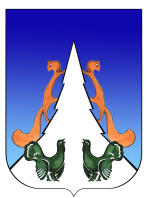 Ханты-Мансийский автономный округ – ЮграСоветский районгородское поселение АгиришА Д М И Н И С Т Р А Ц И Я628245, Ханты-Мансийский автономный округ-Югра, 	                  	телефон:(34675) 41233Тюменской области, Советский районп. Агириш	 				                      	              факс:(34675) 41233ул. Винницкая 16							эл.адрес: adm@agirish.ru		                          ПОСТАНОВЛЕНИЕ						проект «»        2023 г. 		        						         № /НПАОб утверждении программы профилактики рисков причинения вреда (ущерба) охраняемым законом ценностям при осуществлении муниципального контроля в сфере благоустройства на территории городского поселения Агириш в 2024 году	В соответствии с Федеральным законом от 06.10.2003 № 131-ФЗ «Об общих принципах организации местного самоуправления в Российской Федерации», со статьей 44 Федерального закона от 31.07.2020 № 248-ФЗ «О государственном контроле (надзоре) и муниципальном контроле в Российской Федерации», Постановлением Правительства РФ от 25.06.2021  № 990 «Об утверждении Правил разработки и утверждения контрольными (надзорными) органами программы профилактики рисков причинения вреда (ущерба) охраняемым законом ценностям»,», Уставом городского поселения Агириш, постановляю:1. Утвердить Программу профилактики рисков причинения вреда охраняемым законом ценностям при осуществлении муниципального контроля в сфере благоустройства на территории городского поселения Агириш в 2024 году согласно Приложению  1.2.  Опубликовать настоящее постановление в бюллетене «Вестник городского поселения Агириш» и разместить на официальном сайте городского поселения Агириш.3.  Настоящее постановление вступает в силу с момента его официального опубликования и распространяет свое действие с 01.01.2024.4.  Контроль за исполнением настоящего постановления возлагаю на начальника отдела по организации деятельности городского поселения Агириш.Глава городского поселения Агириш                                                         Г.А.КрицынаПриложение 1к постановлению администрации  городского поселения Агиришот    .2023   № /НПАПрограмма профилактики рисков причинения
вреда охраняемым законом ценностям при осуществлении муниципального контроля в сфере благоустройства на территории городского поселения Агириш в 2024 годупаспортПрограмма профилактики рисков причинения
вреда охраняемым законом ценностям при осуществлении муниципального контроля в сфере благоустройства на территории городского поселения Агириш в 2024 годуНастоящая программа разработана в целях реализации статьи 44 Федерального закона от 31.07.2020 № 248-ФЗ «О государственном контроле (надзоре) и муниципальном контроле в Российской Федерации».Программа представляет собой увязанный по целям, задачам, ресурсам и срокам осуществления комплекс профилактических мероприятий, обеспечивающих эффективное решение проблем, препятствующих соблюдению подконтрольными субъектами обязательных требований, и направленных на выявление и устранение конкретных причин и факторов несоблюдения обязательных требований, а также на создание и развитие системы профилактики.Анализ и оценка состояния подконтрольной сферы                  Муниципальный контроль в сфере благоустройства на территории городского поселения Агириш осуществляется администрацией городского поселения Агириш  в соответствии со статьей 14 Федерального закона от 06.10.2003 № 131-ФЗ «Об общих принципах организации местного самоуправления в Российской Федерации» в отношении объектов благоустройства на территории поселения.В рамках муниципального контроля в сфере благоустройства на территории городского поселения Агириш должностное лицо осуществляет деятельность по контролю в соответствии со статьей 14 Федерального закона от 06.10.2003 № 131-ФЗ «Об общих принципах организации местного самоуправления в Российской Федерации»  за соблюдением органами государственной власти, органами местного самоуправления, юридическими лицами, индивидуальными предпринимателями, гражданами в отношении объектов благоустройства, требований законодательства Российской Федерации, законодательства Ханты-Мансийского автономного округа-Югры, за нарушение которых предусмотрена административная и иная ответственность.Основной задачей муниципального контроля в сфере благоустройства на территории городского поселения Агириш при реализации полномочий осуществления муниципального контроля в сфере благоустройства на территории городского поселения Агириш являются  меры по устранению выявленных нарушений в сфере благоустройства на территории городского поселения Агириш, установленных решением Совета депутатов городского  поселения  Агириш от 26.08.2022  № 258 «Об утверждении правил благоустройства на территории городского поселения Агириш», принятие предусмотренных законодательством мер по устранению выявленных правонарушений, профилактика правонарушений, иные задачи в соответствии с законодательством в сфере благоустройства.Муниципальный контроль в сфере благоустройства на территории городского поселения Агириш на территории муниципального образования городское поселение Агириш осуществляется в соответствии с Федеральным законом от 06.10.2003 № 131-ФЗ «Об общих принципах организации местного самоуправления в Российской Федерации», решением Совета депутатов городского  поселения  Агириш от 26.08.2022  № 258  «Об утверждении правил благоустройства на территории городского поселения Агириш» и иными нормативными правовыми актами.В целях предупреждения и предотвращения юридическими лицами, индивидуальными предпринимателями нарушений в области благоустройства информация размещена на официальном сайте городское поселение Агириш.В целях исполнения Программы профилактики нарушений обязательных требований в области муниципального  контроля в сфере благоустройства на территории городского поселения Агириш: на официальном сайте городского поселения Агириш в разделе муниципальный контроль размещен перечень нормативных правовых актов, содержащих обязательные требования, оценка соблюдения которых является предметом муниципального контроля.             Проведение профилактических мероприятий, направленных на соблюдение подконтрольными субъектами обязательных требований законодательства в сфере  благоустройства, на побуждение подконтрольных субъектов к добросовестности, должно способствовать улучшению в целом ситуации, снижению количества выявляемых нарушений обязательных требований в указанной сфере.II. Цели и задачи проведения профилактической работы Профилактика рисков причинения вреда охраняемым законом ценностям в области муниципального контроля в сфере благоустройства на территории городского поселения Агириш — это системно организованная деятельность администрации городского поселения Агириш по комплексной реализации мер организационного, информационного, правового и иного характера, направленных на достижение следующих основных целей:повышение прозрачности системы контрольно-надзорной деятельности при проведении мероприятий по муниципальному контролю в сфере благоустройства на территории городского поселения Агириш;предупреждение нарушений юридическими лицами и индивидуальными предпринимателями обязательных требований законодательства при осуществлении  муниципального контроля в сфере благоустройства на территории городского поселения Агириш;предотвращение рисков причинения вреда охраняемым законом ценностям;создание инфраструктуры профилактики рисков причинения вреда охраняемым законом ценностям;устранение существующих и потенциальных условий, причин и факторов, способствующих возможному нарушению обязательных требований законодательства при осуществлении  муниципального контроля в сфере благоустройства на территории городского поселения Агириш;снижение административной нагрузки на подконтрольные субъекты;формирование модели социально ответственного, добросовестного, правового поведения юридических лиц и индивидуальных предпринимателей.Проведение профилактических мероприятий позволит решить следующие задачи:выявление причин, факторов и условий, способствующих причинению вреда охраняемым законом ценностям и нарушению обязательных требований, определение способов устранения или снижения рисков их возникновения;устранение причин, факторов и условий, способствующих возможному причинению вреда охраняемым законом ценностям и нарушению обязательных требований;установление и оценка зависимости видов, форм и интенсивности профилактических мероприятий от особенностей конкретных подконтрольных субъектов (объектов) и присвоенного им уровня риска (класса опасности), провидения профилактических мероприятий с учетом данных факторов;определение перечня видов и сборов статистических данных, необходимых для организации профилактической работы;повышение квалификации кадрового состава контрольных органов; создание системы консультирования подконтрольных субъектов, в том числе с использованием современных информационно-телекоммуникационных технологий;другие задачи в зависимости от выявленных проблем безопасности регулируемой сферы и текущего состояния профилактической работы. Первый этап реализации Программы:определение	должностного	лица,	ответственного	за	организацию и координацию мероприятий, направленных на профилактику нарушений, обязательных требований при осуществлении муниципального контроля в сфере благоустройства на территории городского поселения Агириш;определение	должностных	лиц,	ответственных	за осуществление профилактической деятельности;актуализация перечня нормативных правовых актов или их отдельных частей, содержащих обязательные требования, оценка соблюдения которых является предметом муниципального контроля, а также текстов соответствующих нормативных правовых актов или их отдельных частей;информирование юридических лиц и индивидуальных предпринимателей по вопросам соблюдения обязательных требований, в том числе посредством разработки и размещения на официальном сайте городского поселения Агириш по соблюдению обязательных требований законодательства при осуществлении муниципального контроля в сфере благоустройства на территории городского поселения Агириш. В случае изменения обязательных требований подготавливаются и распространяются комментарии о содержании новых нормативных правовых актов, устанавливающих обязательные требования, внесенных изменениях в действующие акты, сроках и порядке вступления их в действие;информирование юридических лиц и индивидуальных предпринимателей по вопросам соблюдения обязательных требований, установленных стандартами раскрытия информации, утвержденными Правительством Российской Федерации;размещение на официальном сайте Плана плановых проверок юридических лиц и индивидуальных предпринимателей на 2024 год;внесение информации о проводимых проверках и их результатах в реестр подконтрольных субъектов (объектов) при осуществлении муниципального контроля в сфере благоустройства на территории городского поселения Агириш;проведение публичных обсуждений правоприменительной практики по муниципальному контролю в сфере благоустройства на территории городского поселения Агириш;обобщение и анализ практики осуществления муниципального контроля, в том числе с указанием наиболее часто встречающихся случаев нарушений обязательных требований при осуществлении муниципального контроля в сфере благоустройства на территории городского поселения Агириш с рекомендациями в отношении мер, которые должны приниматься юридическими лицами, индивидуальными предпринимателями в целях недопущения таких нарушений;обеспечение взаимодействия с подконтрольными субъектами, выявление и учет мнений подконтрольных субъектов по проблемам соблюдения обязательных требований, по качеству полезности профилактической деятельности муниципального контроля в сфере благоустройства на территории городского поселения Агириш и в отношении иных аспектов контрольно-надзорной деятельности посредством телефонной, факсимильной, почтовой связи, электронной почты, электронной формы обратной связи на сайте городского поселения Агириш.Второй этап реализации Программы:совершенствование механизмов аналитического обеспечения профилактической деятельности с целью качественного улучшения, расширения и диверсификации подходов к осуществлению профилактической деятельности;                -  использование всех инструментов профилактики;                -  проведение оценки влияния профилактических мероприятий на результативность и эффективность осуществления контрольно-надзорной деятельности.III.Перечень программных мероприятий, связанных с созданием инфраструктуры и проведением профилактической работы, и график их реализацииПрограммные мероприятия предусматривают комплекс мер по предотвращению негативных последствий, которые могут возникнуть при их реализации.Организация и проведение профилактических мероприятий муниципального контроля, направленных на предупреждение рисков причинения вреда охраняемым законом ценностям при осуществлении муниципального контроля в сфере благоустройства на территории городского поселения Агириш, осуществляется ответственными исполнителями на основании соответствующего плана-графика, ежегодно разрабатываемого администрацией городского поселения Агириш и утверждаемого главой городского поселения Агириш. ПЛАН-ГРАФИКпрофилактики рисков причинениявреда охраняемым законом ценностям при осуществлении муниципального контроля в сфере благоустройства на территории городского поселения Агириш на 2024 год IV.Ресурсное обеспечение Программы               При реализации Программы финансирование не предусмотрено.V. Механизм реализации ПрограммыЦели и задачи настоящей Программы могут быть достигнуты только при условии создания действенных механизмов ее реализации.VI. Отчетные показатели Программы4.1. Отчетные показатели Программы предназначены способствовать максимальному достижению сокращения количества нарушений субъектами, в отношении которых осуществляется муниципальный контроль обязательных требований законодательства, требований, установленных муниципальными правовыми актами, включая устранение причин, факторов и условий, способствующих возможному нарушению обязательных требований, требований, установленных муниципальными правовыми актами, в сфере благоустройства:Приложение 4к постановлению главы городского поселения Агиришот «31» октября 2023   № 12Порядок приема предложений и замечанийпо проектам постановлений администрации городского поселения Агириш «Об утверждении программы профилактики рисков причинения вреда (ущерба) охраняемым законом ценностям при осуществлении муниципального автодорожного контроля в 2024 году», «Об утверждении программы профилактики рисков причинения вреда (ущерба) охраняемым законом ценностям при осуществлении муниципального земельного контроля в 2024 году», «Об утверждении программы профилактики рисков причинения вреда (ущерба) охраняемым законом ценностям при осуществлении муниципального контроля в сфере благоустройства на территории городского поселения Агириш в 2024 году»         1. Сроки приема предложений и замечаний уполномоченным органом по вопросу, вынесенному на общественные обсуждения или публичные слушания: в течении одного месяца со дня официального опубликования (обнародования) проектов постановлений администрации городского поселения Агириш: «Об утверждении программы профилактики рисков причинения вреда (ущерба) охраняемым законом ценностям при осуществлении муниципального автодорожного контроля в 2024 году», «Об утверждении программы профилактики рисков причинения вреда (ущерба) охраняемым законом ценностям при осуществлении муниципального земельного контроля в 2024 году», «Об утверждении программы профилактики рисков причинения вреда (ущерба) охраняемым законом ценностям при осуществлении муниципального контроля в сфере благоустройства на территории городского поселения Агириш в 2024 году»  о проведении общественных обсуждений или публичных слушаний.          2. Предложения и замечания по вопросу, вынесенному на общественные обсуждения или публичные слушания, представляются участниками общественных обсуждений или публичных слушаний в уполномоченный орган в письменной форме на почтовый адрес: 628245, ХМАО-Югра, Советский район, п.Агириш, ул.Винницкая, д.16 или в форме электронного документа на электронный адрес: agirish@sovrnhmao.ru.          3. Предложение или замечание по вопросу, вынесенному на общественные обсуждения или публичные слушания, предоставляется участниками общественных обсуждений или публичных слушаний с указанием фамилии, имени, отчества (последнее – при наличии), даты рождения, адреса места жительства и контактного телефона.           4. Предложения и замечания по вопросу, вынесенному на общественные обсуждения или публичные слушания, принимаются уполномоченным органом до истечения срока, установленного настоящим постановлением главы городского поселения Агириш о назначении общественных обсуждений или публичных слушаний.           5. Предложения или замечания, поступившие от участников общественных обсуждений или публичных слушаний, регистрируются секретарем уполномоченного органа в журнале регистрации предложений и замечаний по вопросу, вынесенному на общественные обсуждения или публичные слушания в день их поступления.          6. Предложения и замечания по вопросу, вынесенному на общественные обсуждения или публичные слушания, предоставляются участниками общественных обсуждений или публичных слушаний в день, в месте, во время проведения  общественных обсуждений или публичных слушаний в письменной форме или устно в Порядке организации и проведения общественных обсуждений или публичных слушаний в городском поселении Агириш, утвержденного решением Совета депутатов  городского поселения Агириш от 28.02.2017 г. № 208.           7. Основаниями для отказа в приеме предложений и замечаний по вопросу, вынесенному на общественные обсуждения или публичные слушания являются: предложения и замечания, поступившие с нарушением требований, предусмотренных в части 7 статьи 5, части 9 статьи 8 Порядка организации и проведения общественных обсуждений или публичных слушаний в городском поселении Агириш, утвержденного решением Совета депутатов  городского поселения Агириш от 28.02.2017 г. № 208, а также  предложения и замечания, поступившие после даты окончания  общественных обсуждений или публичных слушаний.Приложение 5к постановлению главы городского поселения Агиришот «31» октября 2023   № 12Порядок проведения публичных слушаний, общественных обсужденийпо проектам постановлений администрации городского поселения Агириш «Об утверждении программы профилактики рисков причинения вреда (ущерба) охраняемым законом ценностям при осуществлении муниципального автодорожного контроля в 2024 году», «Об утверждении программы профилактики рисков причинения вреда (ущерба) охраняемым законом ценностям при осуществлении муниципального земельного контроля в 2024 году», «Об утверждении программы профилактики рисков причинения вреда (ущерба) охраняемым законом ценностям при осуществлении муниципального контроля в сфере благоустройства на территории городского поселения Агириш в 2024 году»Собрание с участием жителей поселения Агириш по общественным обсуждениям или публичным слушаниям проводятся в день, в месте, указанном в настоящем постановлении.Регистрация участников собрания жителей по общественным обсуждениям или публичным слушаниям открывается в день, в месте, установленном для проведения собрания жителей  за один час до начала времени, установленного для проведения собрания жителей по общественным обсуждениям или публичным слушаниям, и осуществляется на всем протяжении общественных обсуждений или публичных слушаний. Для регистрации участником общественных обсуждений или публичных слушаний предъявляется документ, удостоверяющий личность.При регистрации указывается фамилия, имя, отчество (последнее – при наличии), дата рождения, адрес места жительства, контактный телефон участника общественных обсуждений или публичных слушаний.В помещение, являющееся местом проведения общественных обсуждений или публичных слушаний, не допускаются лица, не зарегистрированные в качестве участников общественных обсуждений или публичных слушаний.                Председательствующим на общественных обсуждениях или публичных слушаниях является глава городского поселения Агириш или лицо ее замещающее. Председательствующий на общественных обсуждениях или публичных слушаниях открывает общественные обсуждения или публичные слушания в день, в месте и времени начала, установленного для проведения общественных обсуждений или публичных слушаний, оглашает вопрос, вынесенный на общественные обсуждения или публичные слушания, ведет порядок проведения общественных обсуждений или публичных слушаний.Председательствующий предоставляет слово представителю инициатора общественных обсуждений или публичных слушаний для подробного разъяснения и обоснования вопроса, вынесенного на общественные обсуждения или публичные слушания, участникам общественных обсуждений или публичных слушаний, внесшим предложения и замечания по вопросу, вынесенному на общественные обсуждения или публичные слушания.Участники общественных обсуждений или публичных слушаний выступают на общественных обсуждениях или публичных слушаниях, отвечают на реплики и задают вопросы только с разрешения председательствующего на общественных обсуждениях или публичных слушаниях.Участник общественных обсуждений или публичных слушаний, выступающий на общественных обсуждениях или публичных слушаниях, перед началом выступления громко и четко называют свою фамилию, имя, отчество (последнее – при наличии), при необходимости должность и статус, в котором они присутствуют на общественных обсуждениях или публичных слушаниях.Выступления участников общественных обсуждений или публичных слушаний допускаются только по вопросу, вынесенному на общественные обсуждения или публичные слушания, иным вопросам, связанным с проведением общественных обсуждений или публичных слушаний.Участники общественных обсуждений или публичных слушаний вправе использовать в своём выступлении вспомогательные материалы.Участник общественных обсуждений или публичных слушаний, выступающий на общественных обсуждениях или публичных слушаниях, не вправе употреблять в своем выступлении грубые, оскорбительные выражения, наносящие вред чести и достоинству, деловой репутации участникам общественных обсуждений или публичных слушаний, призывать к незаконным действиям, использовать заведомо ложную информацию, допускать необоснованные обвинения в чей-либо адрес.Председательствующий дает возможность участникам общественных обсуждений или публичных слушаний, членам организационного комитета задать уточняющие вопросы по позиции и (или) аргументам выступающего и дополнительное время для ответов на вопросы и пояснения.Председательствующий на общественных обсуждениях или публичных слушаниях организует прения по вопросу, вынесенному на общественные обсуждения или публичные слушания, и предложениям и замечаниям, поступившим от участников общественных обсуждений или публичных слушаний.По окончании выступлений участников общественных обсуждений или публичных слушаний, внесших предложения и замечания по вопросу, вынесенному на общественные обсуждения или публичные слушания, слово предоставляется всем желающим участникам общественных обсуждений или публичных слушаний, а также при необходимости членам организационного комитета, лицам, приглашенным на общественные обсуждения или публичные слушания.Если предложение или замечание участника общественных обсуждений или публичных слушаний по вопросу, вынесенному на общественные обсуждения или публичные слушания, противоречит федеральному законодательству, законодательству Ханты-Мансийского автономного округа – Югры, Уставу городского поселения Агириш или не относится по существу к вопросу, вынесенному на общественные обсуждения или публичные слушания – такое предложение или замечание участника общественных обсуждений или публичных слушаний снимается с обсуждения председательствующим на общественных обсуждениях или публичных слушаниях.Участники общественных обсуждений или публичных слушаний не вправе препятствовать проведению общественных обсуждений или публичных слушаний.В случае нарушения порядка проведения общественных обсуждений или публичных слушаний председательствующий обязан принять меры к пресечению таких нарушений.Лица, не соблюдающие порядок проведения общественных обсуждений или публичных слушаний, могут быть удалены из помещения, являющегося местом проведения общественных обсуждений или публичных слушаний, по решению председательствующего.При проведении общественных обсуждений или публичных слушаний ведется протокол и при необходимости аудио- и/или видеозапись общественных обсуждений или публичных слушаний.Организационным комитетом при наличии технической возможности может быть организована прямая трансляция общественных обсуждений или публичных слушаний на официальном сайте городского поселения Агириш в информационно-телекоммуникационной сети «Интернет».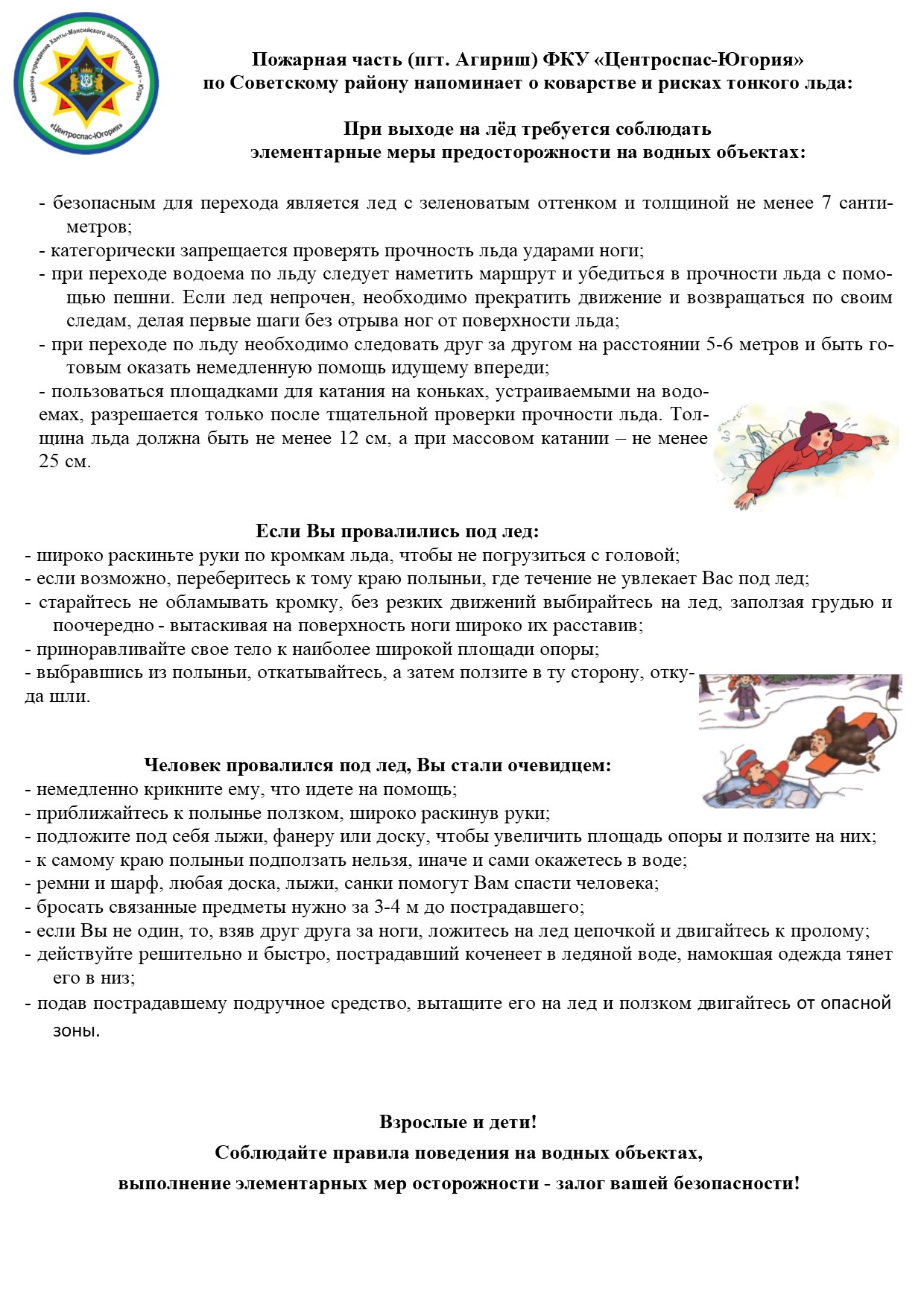 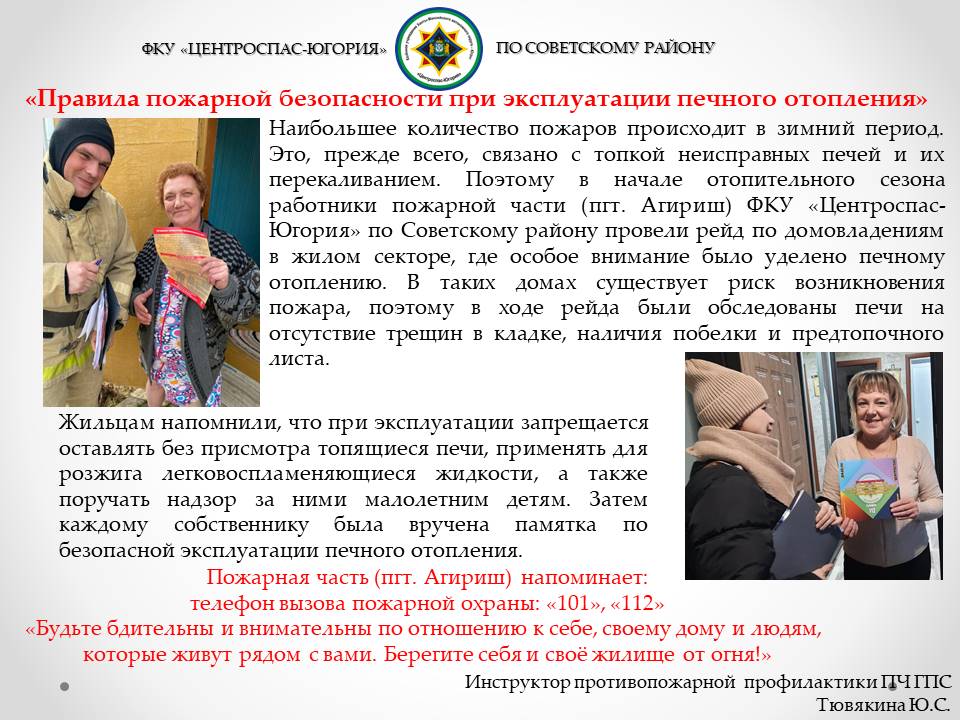 «Вестник городского поселения Агириш»                              Бюллетень является официальным источником опубликования нормативныхГлавный редактор: Костарева А.А.                                             правовых  актов органов местного самоуправления г.п. Агириш Учредитель: Администрация городского поселения Агириш                    (Тюменская обл., Советский р-он, г.п. Агириш, ул.Винницкая, 16)                                                                                Телефон: 8(34675) 41-0-79   факс: 8(34675) 41-2-33     1 разряд работ в соответствии с Единым тарифно-квалификационным справочником работ и профессий рабочих4 7612 разряд работ в соответствии с Единым тарифно-квалификационным справочником работ и профессий рабочих4 8393 разряд работ в соответствии с Единым тарифно-квалификационным справочником работ и профессий рабочих5 0694 разряд работ в соответствии с Единым тарифно-квалификационным справочником работ и профессий рабочих5 3115 разряд работ в соответствии с Единым тарифно-квалификационным справочником работ и профессий рабочих5 7576 разряд работ в соответствии с Единым тарифно-квалификационным справочником работ и профессий рабочих5 9867 разряд     работ  в    соответствии   с   Единым  тарифно-квалификационнымсправочником работ и профессий рабочих6 228 8  разряд    работ  в   соответствии   с  Единым    тарифно-квалификационным справочником работ и профессий рабочих 6 917Квалификационные уровни работников занимающих общеотраслевые должностиРазмер окладаГруппа   должностей первого уровняГруппа   должностей первого уровня1 квалификационный уровень6 7712 квалификационный уровень7 114Группа должностей второго уровняГруппа должностей второго уровня1 квалификационный уровень7 4112 квалификационный уровень7 7843 квалификационный уровень8 1704 квалификационный уровень8 5885 квалификационный уровень9 004Группа должностей третьего уровняГруппа должностей третьего уровня1 квалификационный уровень9 4502 квалификационный уровень9 9253 квалификационный уровень10 4184 квалификационный уровень10 9375 квалификационный уровень11 488Группа должностей четвертого уровняГруппа должностей четвертого уровня1 квалификационный уровень13 0652 квалификационный уровень14 5103 квалификационный уровень16 116Квалификационные уровни работников занимающих должности работников физической культуры и спортаКвалификационные уровни работников занимающих должности работников физической культуры и спортаКвалификационные уровни работников занимающих должности работников физической культуры и спортаНаименование должности (профессии), требования к квалификацииРазмер  оклада11123Группа должностей первого уровняГруппа должностей первого уровняГруппа должностей первого уровняГруппа должностей первого уровня1 квалификационный уровеньдежурный по спортивному залу; механик по техническим видам спорта; техник по эксплуатации и ремонту  спортивной техникидежурный по спортивному залу; механик по техническим видам спорта; техник по эксплуатации и ремонту  спортивной техникидежурный по спортивному залу; механик по техническим видам спорта; техник по эксплуатации и ремонту  спортивной техники6 4452 квалификационный уровеньспортивный судья; спортсменспортивный судья; спортсменспортивный судья; спортсмен6 475Группа должностей второго уровняГруппа должностей второго уровняГруппа должностей второго уровняГруппа должностей второго уровня1 квалификационный уровеньинструктор по спорту, инструктор по физической культуреинструктор по спорту, инструктор по физической культуреинструктор по спорту, инструктор по физической культуре6 5191 квалификационный уровеньспортсмен-инструкторспортсмен-инструкторспортсмен-инструктор6 5191 квалификационный уровеньтренер-администратортренер-администратортренер-администратор6 5191 квалификационный уровеньтренер-массажисттренер-массажисттренер-массажист6 5191 квалификационный уровеньтренер-механиктренер-механиктренер-механик6 5191 квалификационный уровеньтренер-оператор видеозаписитренер-оператор видеозаписитренер-оператор видеозаписи6 5192 квалификационный уровеньинструктор-методист по адаптивной физической культуре, инструктор-методист физкультурно-спортивных организацийинструктор-методист по адаптивной физической культуре, инструктор-методист физкультурно-спортивных организацийинструктор-методист по адаптивной физической культуре, инструктор-методист физкультурно-спортивных организаций10 0012 квалификационный уровеньтренер, тренер преподаватель по спортутренер, тренер преподаватель по спортутренер, тренер преподаватель по спорту10 0012 квалификационный уровеньтренер-ветеринартренер-ветеринартренер-ветеринар10 0012 квалификационный уровеньхореографхореографхореограф10 0013 квалификационный уровеньстарший инструктор-методист по адаптивной физической культуре, старший инструктор-методист физкультурно-спортивных организацийстарший инструктор-методист по адаптивной физической культуре, старший инструктор-методист физкультурно-спортивных организацийстарший инструктор-методист по адаптивной физической культуре, старший инструктор-методист физкультурно-спортивных организаций10 7743 квалификационный уровеньстарший тренер – преподаватель по спортустарший тренер – преподаватель по спортустарший тренер – преподаватель по спортуГруппа должностей третьего уровняГруппа должностей третьего уровняГруппа должностей третьего уровняГруппа должностей третьего уровня1 квалификационный уровеньспециалист по подготовке сборных командспециалист по подготовке сборных командспециалист по подготовке сборных команд11 6071 квалификационный уровеньтренер-врачтренер-врачтренер-врач11 6071 квалификационный уровеньтренер-инженертренер-инженертренер-инженер11 6071 квалификационный уровеньтренер сборной командытренер сборной командытренер сборной команды11 6072 квалификационный уровеньстарший тренер сборной командыстарший тренер сборной командыстарший тренер сборной команды12 500Группа должностей четвертого уровняГруппа должностей четвертого уровняГруппа должностей четвертого уровняГруппа должностей четвертого уровня1 квалификационный уровень1 квалификационный уровеньглавный тренер сборной командыглавный тренер сборной команды13 3951 квалификационный уровень1 квалификационный уровеньгосударственный тренергосударственный тренер13 3951 квалификационный уровень1 квалификационный уровеньначальник сборной командыначальник сборной команды13 395Квалификационные уровни рабочихНаименование должности (профессии)Размер  окладаПрофессиональная квалификационная группа профессий рабочих первого уровняПрофессиональная квалификационная группа профессий рабочих первого уровня1 квалификационный уровень6 4452 квалификационный уровень6 519Профессиональная квалификационная группа профессий рабочих второго уровняПрофессиональная квалификационная группа профессий рабочих второго уровня1 квалификационный уровень6 5952 квалификационный уровень6 6673 квалификационный уровень6 7434 квалификационный уровень6 816Наименование программыПрограмма профилактики рисков причинения вреда охраняемым законом ценностям при осуществлении муниципального автодорожного контроля в 2024 годуПравовые основания разработки программыФедеральный закон от 31.07.2020 № 248-ФЗ «О государственном контроле (надзоре) и муниципальном контроле в Российской Федерации»,  Правила
разработки и утверждения контрольными (надзорными) органами программы профилактики рисков причинения вреда (ущерба) охраняемым законом ценностямРазработчик программыАдминистрация городского поселения АгиришЦели программы- повышение прозрачности системы контрольно-надзорной деятельности при проведении мероприятий по муниципальному автодорожному контролю;- предупреждение нарушений юридическими лицами и индивидуальными предпринимателями обязательных требований законодательства в области муниципального автодорожного контроля;- предотвращение рисков причинения вреда автомобильным дорогам местного значения на территории городского поселения Агириш;- создание инфраструктуры профилактики рисков причинения вреда автомобильным дорогам местного значения на территории городского поселения Агириш;- устранение существующих и потенциальных условий, причин и факторов, способствующих возможному нарушению обязательных требований законодательства в области муниципального автодорожного контроля;- формирование модели социально ответственного, добросовестного, правового поведения юридических лиц и индивидуальных предпринимателейЗадачи программы- выявление причин, факторов и условий, способствующих причинению вреда охраняемым законом ценностям и нарушению обязательных требований, определение способов устранения или снижения рисков их возникновения;- устранение причин, факторов и условий, способствующих возможному причинению вреда охраняемым законом ценностям и нарушению обязательных требований;- снижение административной нагрузки на подконтрольные субъекты;- установление и оценка зависимости видов, форм и интенсивности профилактических мероприятий от особенностей конкретных подконтрольных субъектов (объектов) и присвоенного им уровня риска (класса опасности), проведение профилактических мероприятий с учетом данных факторов;- определение перечня видов и сбор статистических данных, необходимых для организации профилактической работы;- повышение квалификации кадрового состава контрольных органов;- создание системы консультирования подконтрольных субъектов, в том числе с использованием современных информационно-телекоммуникационных технологий;- другие задачи в зависимости от выявленных проблем безопасности регулируемой сферы и текущего состояния профилактической работы.Сроки и этапы реализации2024 годИсточникифинансированияВ рамках бюджетного финансированияОжидаемыеконечныерезультатыреализациипрограммы- снижение рисков причинения вреда охраняемым законом ценностям;- увеличение доли законопослушных подконтрольных субъектов- развитие системы профилактических мероприятий контрольного органа;- внедрение различных способов профилактики;- разработка и внедрение технологий профилактической работы внутри контрольного органа;- разработка образцов эффективного, законопослушного поведения подконтрольных субъектов;- обеспечение квалифицированной профилактической работы должностных лиц контрольного органа;- повышение прозрачности деятельности контрольного органа;- уменьшение административной нагрузки на подконтрольных субъектов;- повышение уровня правовой грамотности подконтрольных субъектов;- обеспечение единообразия понимания предмета контроля подконтрольными субъектами;- мотивация подконтрольных субъектов к добросовестному поведению.СтруктурапрограммыПрограмма не предусматривает реализацию подпрограмм№ п/пНаименование мероприятийСрок исполненияОтветственный исполнительОжидаемый результат1.Информирование подконтрольных субъектов о плановых проводимых проверках путем размещения информации на официальном сайтеПо мере необходимостиАдминистрация городского поселения Агиришповышение уровня правовой грамотности подконтрольных субъектов, обеспечение единообразия понимания предмета контроля подконтрольными субъектами, мотивация подконтрольных субъектов к добросовестному поведению2.Проведение индивидуальных и публичных консультаций с подконтрольными субъектами по разъяснению обязательных требований законодательстваПо мере необходимостиАдминистрация городского поселения Агиришповышение уровня правовой грамотности подконтрольных субъектов, обеспечение единообразия понимания предмета контроля подконтрольными субъектами3.Обобщение практики осуществления муниципального контроля, в том числе с указанием наиболее часто встречающихся случаев нарушений обязательных требований и размещение информации на официальном сайте городского поселения Агириш с рекомендациями в отношении мер, которые должны приниматься юридическими лицами, индивидуальными предпринимателями в целях недопущения таких нарушенийежегодно,не позднее31 марта года, следующегоза отчетнымАдминистрация городского поселения Агиришмотивация подконтрольных субъектов к добросовестному поведению4.Поддержание в актуальном состоянии размещенных на официальном сайте  перечней нормативных правовых актов, содержащие обязательные требования, соблюдение которых оценивается при проведении мероприятий по контролю в рамках осуществления муниципального контроляПо мере необходимостиАдминистрация городского поселения Агиришповышение уровня правовой грамотности подконтрольных субъектов5.Поддержание в актуальном состоянии размещенных на официальном сайте  текстов нормативных правовых актов, содержащие обязательные требования, соблюдение которых оценивается при проведении мероприятий по контролю в рамках осуществления муниципального контроляПо мере необходимостиАдминистрация городского поселения Агиришповышение уровня правовой грамотности подконтрольных субъектов6.Составление и направление в рамках полномочий предостережений о недопустимости нарушения обязательных требованийПо мере необходимостиАдминистрация городского поселения Агиришснижение рисков причинения вреда охраняемым законом ценностям7.Размещение на официальном сайте органов местного самоуправления:перечней нормативных правовых актов или их отдельных частей, содержащих обязательные требования, оценка соблюдения которых является предметом муниципального контроля и текстов соответствующих нормативных правовых актов для муниципального контроля;По мере необходимостиАдминистрация городского поселения Агиришповышение прозрачности деятельности контрольного органапланов проведения плановых проверок;не позднее 10 рабочих дней после утвержденияАдминистрация городского поселения Агиришповышение прозрачности деятельности контрольного органаплановых (рейдовых) заданий;не позднее 5 рабочих дней после утвержденияАдминистрация городского поселения Агиришповышение прозрачности деятельности контрольного органаинформации о результатах осуществлении муниципального контроляежеквартально, до 5 числа месяца, следующего за отчётнымАдминистрация городского поселения Агиришповышение прозрачности деятельности контрольного органа8.Разработка и утверждение Программы профилактики нарушений юридическими лицами и индивидуальными предпринимателями обязательных требований на 2024 годдо 25 декабря текущего годаАдминистрация городского поселения Агиришутверждение новой программы профилактикиN
п/пОтчётные показателиОтчётные данные2024 год1.Количество выявленных нарушений2.Количество выданных предостережений3.Количество подконтрольных субъектов, которым выданы предостережения4.Количество проведённых мероприятий по информированию юридических лиц, индивидуальных предпринимателей по вопросам соблюдения обязательных требованийНаименование программыПрограмма профилактики рисков причинения вреда охраняемым законом ценностям при осуществлении муниципального земельного контроля в 2024 годуПравовые основания разработки программыФедеральный закон от 31.07.2020 № 248-ФЗ «О государственном контроле (надзоре) и муниципальном контроле в Российской Федерации»,  Правила
разработки и утверждения контрольными (надзорными) органами программы профилактики рисков причинения вреда (ущерба) охраняемым законом ценностямРазработчик программыАдминистрация городского поселения АгиришЦели программы- повышение прозрачности системы контрольно-надзорной деятельности при проведении мероприятий по муниципальному земельному контролю;- предупреждение нарушений юридическими лицами и индивидуальными предпринимателями обязательных требований законодательства в области муниципального земельного контроля;- предотвращение рисков причинения вреда охраняемым законом ценностям;- создание инфраструктуры профилактики рисков причинения вреда охраняемым законом ценностям;- устранение существующих и потенциальных условий, причин и факторов, способствующих возможному нарушению обязательных требований законодательства в области муниципального земельного контроля;- формирование модели социально ответственного, добросовестного, правового поведения юридических лиц и индивидуальных предпринимателейЗадачи программы- выявление причин, факторов и условий, способствующих причинению вреда охраняемым законом ценностям и нарушению обязательных требований, определение способов устранения или снижения рисков их возникновения;- устранение причин, факторов и условий, способствующих возможному причинению вреда охраняемым законом ценностям и нарушению обязательных требований;- снижение административной нагрузки на подконтрольные субъекты;- установление и оценка зависимости видов, форм и интенсивности профилактических мероприятий от особенностей конкретных подконтрольных субъектов (объектов) и присвоенного им уровня риска (класса опасности), проведение профилактических мероприятий с учетом данных факторов;- определение перечня видов и сбор статистических данных, необходимых для организации профилактической работы;- повышение квалификации кадрового состава контрольных органов;- создание системы консультирования подконтрольных субъектов, в том числе с использованием современных информационно-телекоммуникационных технологий;- другие задачи в зависимости от выявленных проблем безопасности регулируемой сферы и текущего состояния профилактической работы.Сроки и этапы реализации2024 годИсточникифинансированияВ рамках бюджетного финансированияОжидаемыеконечныерезультатыреализациипрограммы- снижение рисков причинения вреда охраняемым законом ценностям;- увеличение доли законопослушных подконтрольных субъектов- развитие системы профилактических мероприятий контрольного органа;- внедрение различных способов профилактики;- разработка и внедрение технологий профилактической работы внутри контрольного органа;- разработка образцов эффективного, законопослушного поведения подконтрольных субъектов;- обеспечение квалифицированной профилактической работы должностных лиц контрольного органа;- повышение прозрачности деятельности контрольного органа;- уменьшение административной нагрузки на подконтрольных субъектов;- повышение уровня правовой грамотности подконтрольных субъектов;- обеспечение единообразия понимания предмета контроля подконтрольными субъектами;- мотивация подконтрольных субъектов к добросовестному поведению.СтруктурапрограммыПрограмма не предусматривает реализацию подпрограмм№ п/пНаименование мероприятийСрок исполненияОтветственный исполнительОжидаемый результат1.Информирование подконтрольных субъектов о плановых проводимых проверках путем размещения информации на официальном сайтеПо мере необходимостиАдминистрация муниципального образования Советский районповышение уровня правовой грамотности подконтрольных субъектов, обеспечение единообразия понимания предмета контроля подконтрольными субъектами, мотивация подконтрольных субъектов к добросовестному поведению2.Проведение индивидуальных и публичных консультаций с подконтрольными субъектами по разъяснению обязательных требований законодательстваПо мере необходимостиАдминистрация муниципального образования Советский районповышение уровня правовой грамотности подконтрольных субъектов, обеспечение единообразия понимания предмета контроля подконтрольными субъектами3.Обобщение практики осуществления муниципального контроля, в том числе с указанием наиболее часто встречающихся случаев нарушений обязательных требований и размещение информации на официальном сайте Советского района с рекомендациями в отношении мер, которые должны приниматься юридическими лицами, индивидуальными предпринимателями в целях недопущения таких нарушенийежегодно,не позднее31 марта года, следующегоза отчетнымАдминистрация муниципального образования Советский районмотивация подконтрольных субъектов к добросовестному поведению4.Поддержание в актуальном состоянии размещенных на официальном сайте  перечней нормативных правовых актов, содержащие обязательные требования, соблюдение которых оценивается при проведении мероприятий по контролю в рамках осуществления муниципального контроляПо мере необходимостиАдминистрация муниципального образования Советский районповышение уровня правовой грамотности подконтрольных субъектов5.Поддержание в актуальном состоянии размещенных на официальном сайте  текстов нормативных правовых актов, содержащие обязательные требования, соблюдение которых оценивается при проведении мероприятий по контролю в рамках осуществления муниципального контроляПо мере необходимостиАдминистрация муниципального образования Советский районповышение уровня правовой грамотности подконтрольных субъектов6.Составление и направление в рамках полномочий предостережений о недопустимости нарушения обязательных требованийПо мере необходимостиАдминистрация муниципального образования Советский районснижение рисков причинения вреда охраняемым законом ценностям7.Размещение на официальном сайте органов местного самоуправления:перечней нормативных правовых актов или их отдельных частей, содержащих обязательные требования, оценка соблюдения которых является предметом муниципального контроля и текстов соответствующих нормативных правовых актов для муниципального контроля;По мере необходимостиАдминистрация муниципального образования Советский районповышение прозрачности деятельности контрольного органапланов проведения плановых проверок;не позднее 10 рабочих дней после утвержденияАдминистрация муниципального образования Советский район повышение прозрачности деятельности контрольного органаплановых (рейдовых) заданий;не позднее 5 рабочих дней после утвержденияАдминистрация муниципального образования Советский районповышение прозрачности деятельности контрольного органаинформации о результатах осуществлении муниципального контроляежеквартально, до 5 числа месяца, следующего за отчётнымАдминистрация муниципального образования Советский районповышение прозрачности деятельности контрольного органа8.Разработка и утверждение Программы профилактики нарушений юридическими лицами и индивидуальными предпринимателями обязательных требований на 2024 годдо 25 декабря текущего годаАдминистрация городского поселения Агиришутверждение новой программы профилактикиN
п/пОтчётные показателиОтчётные данные2024 год1.Количество выявленных нарушений2.Количество выданных предостережений3.Количество подконтрольных субъектов, которым выданы предостережения4.Количество проведённых мероприятий по информированию юридических лиц, индивидуальных предпринимателей по вопросам соблюдения обязательных требованийНаименование программыПрограмма профилактики рисков причинения вреда охраняемым законом ценностям при осуществлении муниципального контроля в сфере благоустройства на территории городского поселения Агириш в 2024 годуПравовые основания разработки программыФедеральный закон от 31.07.2020 № 248-ФЗ «О государственном контроле (надзоре) и муниципальном контроле в Российской Федерации»,  Правила
разработки и утверждения контрольными (надзорными) органами программы профилактики рисков причинения вреда (ущерба) охраняемым законом ценностямРазработчик программыАдминистрация городского поселения АгиришЦели программы- повышение прозрачности системы контрольно-надзорной деятельности при проведении мероприятий по муниципальному контролю в сфере благоустройства на территории городского поселения Агириш;- предупреждение нарушений юридическими лицами и индивидуальными предпринимателями обязательных требований законодательства в области муниципального контроля в сфере благоустройства на территории городского поселения Агириш;- предотвращение рисков причинения вреда автомобильным дорогам местного значения на территории городского поселения Агириш;- создание инфраструктуры профилактики рисков причинения вреда автомобильным дорогам местного значения на территории городского поселения Агириш;- устранение существующих и потенциальных условий, причин и факторов, способствующих возможному нарушению обязательных требований законодательства в области муниципального контроля в сфере благоустройства на территории городского поселения Агириш;- формирование модели социально ответственного, добросовестного, правового поведения юридических лиц и индивидуальных предпринимателейЗадачи программы- выявление причин, факторов и условий, способствующих причинению вреда охраняемым законом ценностям и нарушению обязательных требований, определение способов устранения или снижения рисков их возникновения;- устранение причин, факторов и условий, способствующих возможному причинению вреда охраняемым законом ценностям и нарушению обязательных требований;- снижение административной нагрузки на подконтрольные субъекты;- установление и оценка зависимости видов, форм и интенсивности профилактических мероприятий от особенностей конкретных подконтрольных субъектов (объектов) и присвоенного им уровня риска (класса опасности), проведение профилактических мероприятий с учетом данных факторов;- определение перечня видов и сбор статистических данных, необходимых для организации профилактической работы;- повышение квалификации кадрового состава контрольных органов;- создание системы консультирования подконтрольных субъектов, в том числе с использованием современных информационно-телекоммуникационных технологий;- другие задачи в зависимости от выявленных проблем безопасности регулируемой сферы и текущего состояния профилактической работы.Сроки и этапы реализации2024 годИсточникифинансированияВ рамках бюджетного финансированияОжидаемыеконечныерезультатыреализациипрограммы- снижение рисков причинения вреда охраняемым законом ценностям;- увеличение доли законопослушных подконтрольных субъектов- развитие системы профилактических мероприятий контрольного органа;- внедрение различных способов профилактики;- разработка и внедрение технологий профилактической работы внутри контрольного органа;- разработка образцов эффективного, законопослушного поведения подконтрольных субъектов;- обеспечение квалифицированной профилактической работы должностных лиц контрольного органа;- повышение прозрачности деятельности контрольного органа;- уменьшение административной нагрузки на подконтрольных субъектов;- повышение уровня правовой грамотности подконтрольных субъектов;- обеспечение единообразия понимания предмета контроля подконтрольными субъектами;- мотивация подконтрольных субъектов к добросовестному поведению.СтруктурапрограммыПрограмма не предусматривает реализацию подпрограмм№ п/пНаименование мероприятийСрок исполненияОтветственный исполнительОжидаемый результат1.Информирование подконтрольных субъектов о плановых проводимых проверках путем размещения информации на официальном сайте городского поселения АгиришПо мере необходимостиАдминистрация городского поселения Агиришповышение уровня правовой грамотности подконтрольных субъектов, обеспечение единообразия понимания предмета контроля подконтрольными субъектами, мотивация подконтрольных субъектов к добросовестному поведению2.Проведение индивидуальных и публичных консультаций с подконтрольными субъектами по разъяснению обязательных требований законодательстваПо мере необходимостиАдминистрация городского поселения Агиришповышение уровня правовой грамотности подконтрольных субъектов, обеспечение единообразия понимания предмета контроля подконтрольными субъектами3.Обобщение практики осуществления муниципального контроля, в том числе с указанием наиболее часто встречающихся случаев нарушений обязательных требований и размещение информации на официальном сайте городского поселения Агириш с рекомендациями в отношении мер, которые должны приниматься юридическими лицами, индивидуальными предпринимателями в целях недопущения таких нарушенийежегодно,не позднее31 марта года, следующегоза отчетнымАдминистрация городского поселения Агиришмотивация подконтрольных субъектов к добросовестному поведению4.Поддержание в актуальном состоянии размещенных на официальном сайте  перечней нормативных правовых актов, содержащие обязательные требования, соблюдение которых оценивается при проведении мероприятий по контролю в рамках осуществления муниципального контроляПо мере необходимостиАдминистрация городского поселения Агиришповышение уровня правовой грамотности подконтрольных субъектов5.Поддержание в актуальном состоянии размещенных на официальном сайте  текстов нормативных правовых актов, содержащие обязательные требования, соблюдение которых оценивается при проведении мероприятий по контролю в рамках осуществления муниципального контроляПо мере необходимостиАдминистрация городского поселения Агиришповышение уровня правовой грамотности подконтрольных субъектов6.Составление и направление в рамках полномочий предостережений о недопустимости нарушения обязательных требованийПо мере необходимостиАдминистрация городского поселения Агиришснижение рисков причинения вреда охраняемым законом ценностям7.Размещение на официальном сайте органов местного самоуправления:перечней нормативных правовых актов или их отдельных частей, содержащих обязательные требования, оценка соблюдения которых является предметом муниципального контроля и текстов соответствующих нормативных правовых актов для муниципального контроля;По мере необходимостиАдминистрация городского поселения Агиришповышение прозрачности деятельности контрольного органапланов проведения плановых проверок;не позднее 10 рабочих дней после утвержденияАдминистрация городского поселения Агиришповышение прозрачности деятельности контрольного органаплановых (рейдовых) заданий;не позднее 5 рабочих дней после утвержденияАдминистрация городского поселения Агиришповышение прозрачности деятельности контрольного органаинформации о результатах осуществлении муниципального контроляежеквартально, до 5 числа месяца, следующего за отчётнымАдминистрация городского поселения Агиришповышение прозрачности деятельности контрольного органа8.Разработка и утверждение Программы профилактики нарушений юридическими лицами и индивидуальными предпринимателями обязательных требований на 2024 годдо 25 декабря текущего годаАдминистрация городского поселения Агиришутверждение новой программы профилактикиN
п/пОтчётные показателиОтчётные данные2024 год1.Количество выявленных нарушений2.Количество выданных предостережений3.Количество подконтрольных субъектов, которым выданы предостережения4.Количество проведённых мероприятий по информированию юридических лиц, индивидуальных предпринимателей по вопросам соблюдения обязательных требований